Winter Granting | December 2023 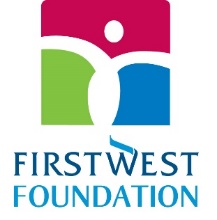 Envision Financial Community EndowmentEnderby Financial Community EndowmentIsland Savings Community EndowmentValley First Community EndowmentKeeping a Good Thing Growing OrganizationOrganization FocusGrant AmountGroup ABA Childrens’ SocietyProvide an advancement of education for children and youth with autism spectrum disorders (ASD) and other complex developmental disabilities.$7,500QmunityQMUNITY works to improve queer, trans, and Two-Spirit lives. They provide a safer space for 2SLGBTQIA+ people and their allies to fully self-express while feeling welcome and included. $7,500Coqualeetza Cultural Education Centre AssociationProvides language and cultural support to 18 Sto:Lo First Nations, provides archival, family histories and language curriculum development. Provides part-time outreach support for preschool and kindergarten. Facilitates Elders cultural activities. $7,500Rainbow Refugee SocietyThe Society promotes safe, equitable migration, and communities of belonging for people fleeing persecution on their sexual orientation, gender identity, gender expression, or HIV status. They provide support, information and system navigation to refugees and refugee claimants seeking refugee status in Canada. $10,000TFL Technology for Living SocietyProvides assistive technology support to BC adults with severe physical disabilities to improve their independence and employment inclusion in their own communities through technological equipment and ongoing support.$15,000OdihiA Black-led non-for-profit dedicated to educating, equipping, and empowering BIPOC girls and women through mentorship programs, educational events, workshops, and coaching. Our mission is to equip BIPOC females (ages 10-25) with the tools to become confident, self-motivated, innovators, and change-makers.$15,000Shelter MoversA volunteer-powered charity helping survivors fleeing abuse gather and store their belongings, and then move their belongings to their new home. Without Shelter Movers, most survivors would have to choose between staying with their abusers or risk their safety fleeing and losing almost everything. In collaboration with local businesses and community agencies, we help families transition to a life free of violence. We are the only service of this kind in BC.$5,000OrganizationOrganization FocusGrant AmountAL Fortune Secondary SchoolCommunity Support Program provides direct support to students in the community by offering structured activities before and after school. $5,000Enderby & District Community Resource CentreOutreach Worker/Community Support Program provides direct support to families in the community, offering intense parenting support, referrals, crisis intervention, short-term counseling, and life skills. Funds seek to expand the current work arrangement with additional hours for program facilitator.$14,000Feed Enderby & District Food BankServing approximately 100 households monthly in Enderby and surrounding communities.$2,000OrganizationOrganization FocusGrant AmountInter-Cultural Association of Greater Victoria (ICA)Through the arts, newcomers and BIPOC individuals who have suffered trauma because of war, racism, and other oppressions benefit from the use of art to tell their stories, to be seen and heard.$7,000Saanich Community Legacy Foundation The Support Network for Indigenous Women & Women of Colour (SNIWWOC) is committed to the empowerment of women with food, art, and education. They address barriers that limit access to healthcare and full reproductive choice. SNIWWOC operates from a holistic and integrative service model that addresses the social, cultural, and political realities of women who identify as Black, Indigenous, and people of colour (BIPOC).$10,000Ita Wegman Association of BC for Curative Education and Social Therapy (“Glenora Farm”)  We are a life-sharing community, where adults with developmental disabilities live, work and learn together with Coworkers. We have a three-acre vegetable garden, which produces thousands of pounds of fresh vegetables each year, a small herd of Dexter cows and a herd of about 30 East Fresian sheep.$10,000Salt Spring Island FoundationLocal community investment in programs and supports including Indigenous, youth empowerment, and neighbourhood grants. $1,950OrganizationOrganization FocusGrant AmountThe Bridge Youth & Family ServicesA weekly, facilitated program where youth ages 11-18 who identify as 2SLGBTQIA+ and their allies can meet supportive peers in a safe environment. Etcetera offers social activities, empowering discussions, and special events.$5,000Okanagan Similkameen Neurological Society​We provide education and early intervention treatment to children facing developmental challenges. We assist in guiding and supporting the families of these children.$6,000Impact ToolBoxEmpowers emerging leaders to transform their ideas and passion for social change and environmental protection into successful social enterprises and community development projects through comprehensive training, support, and tools. $7,500This Space Belongs to YouA dedicated program for 2S/LGBTQIA+, and/or IBPOC people (age 12-24) committed to providing safe, inclusive spaces and resources across the Okanagan.$10,000Niteo Africa SocietyFocused on enriching life-wide literacy communities through books, capacity-building, and reciprocal partnerships. In 2022 the Family reading program launched in Kelowna to strengthen literacy among newcomers and refugee families.$12,000South Okanagan Immigrant and Community ServicesProviding services to immigrants in the South Okanagan, the Society supports social programs, seniors to youth matching programs, English as a second language and more.With programs focused on anti-racism, the Society provides support and resources to individuals experiencing racism in our communities by documenting incidents of racism and hate using the online reporting portal, providing educational sessions and resources to community partners and individuals, and engaging the community in meaningful dialogues.$12,000Kamloops Sexual Assault Counselling Centre Provides free, client centered support services to survivors of sexual assault, childhood sexual abuse, domestic violence, and harassment. KSACCs service offerings include Adult Counselling, Child & Youth Counselling, Community Based Victim Services, Education & Outreach, and an Anti-Violence Crisis Response Program.**63% of Indigenous women have faced physical or sexual assault. (Statistics Canada)$14,000OrganizationOrganization FocusGrant AmountModern Man Family ProjectEstablished in 2022 and located in Kamloops, the Project provides resources and supports to engage fathers, building their skills to enrich the lives of their children and families. The grant will provide participants with cooking skills classes, meal planning, and take-home crock pots.  $6,248